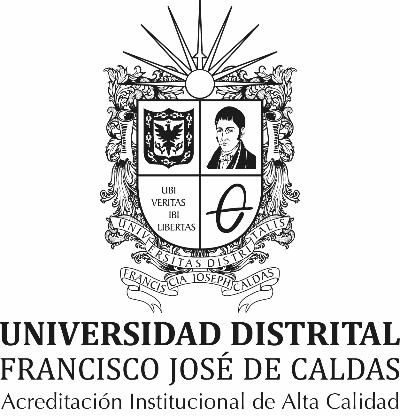 AutorDirectorNombre completo del docente. abril de 2024IntroducciónLa introducción debe dar una idea cerrada y breve de todos los aspectos de la pasantía. Es un planteamiento claro y ordenado, enfocado al tema de pasantía, su importancia y la manera de abordar el estudio con una pequeña justificación sobre porque se hizo de esa manera. La introducción debe mencionar brevemente las razones por las que realizó la pasantía, los métodos utilizados, las limitaciones y principales resultados.ObjetivosEn ellos se establece qué se pretendía con la pasantía, son la guía del estudio y se podría decir que se constituirán en la lista de chequeo de los directores del trabajo de pasantía. Los objetivos indican cuáles son las metas de conocimiento a alcanzar, a qué resultados se quiere llegar. Es muy importante no confundir los objetivos con actividades y procedimientos metodológicos.Objetivo GeneralDebe coincidir con el título del proyecto. Debe indicar explícitamente lo que se logró con la pasantía desde el punto de vista del conocimiento. El objetivo general resume el resultado final de la pasantía.Objetivos EspecíficosSon la descomposición y secuencia lógica del objetivo general, son aquellos por los cuales se puede lograr el objetivo general.Los objetivos específicos en una pasantía están planteados sobre aspectos más concretos, derivados de los objetivos general y descentralizan la focalización del tema, pero dentro de su contexto. Son partes de un todo, enunciadas para facilitar la comprensión de las metas a las que se arribará con las conclusiones.Es recomendable no tener muchos objetivos específicos (máximo 4).Los objetivos específicos se focalizan en las tareas a desarrollar en la pasantía desagregando los contenidos implícitos en el objetivo general.Se deben redactar en forma afirmativa, en tiempo verbal infinitivo, sujetos a una sola interpretación.PLAN DE TRABAJOSe debe presentar el plan de trabajo establecido en la propuesta por el estudiante (si es por más de un estudiante será de forma individual), en donde se identifican las actividades realizadas para alcanzar los objetivos propuestos y los recursos utilizados para su ejecución.DESCRIPCIÓN DE RESULTADOSSe debe dar un resultado alcanzado en el desarrollo de la pasantía en función de los objetivos propuestos, debidamente ordenados y expuesto en forma coherente, de acuerdo con el plan de trabajo. Se debe hacer una reflexión de lo que se obtuvo del trabajo y de quiénes podrán utilizar los resultados de la pasantía. En forma muy precisa se debe especificar lo que se está entregando al final de la pasantía, sea en la forma de listados, de experimentos, de estudios, etc. Esto lo chequearán los directores del trabajo de pasantía. CONCLUSIONES Y RECOMENDACIONESEstas tendrán que ser coherentes y deben estar articuladas con los objetivos de la pasantía realizada, teniendo en cuenta el contexto del problema, representando a su vez algunas recomendaciones para la mejora de las prácticas y conocimientos relacionados. ANEXOsSe debe anexar el concepto evaluativo entregado por el profesional designado por la entidad en donde se realizó el trabajo de grado.Es deseable que se empleen las herramientas de administración de fuentes bibliográficas de Word, lo que hace más fácil el manejo de la bibliografía en el documento y habilita el requerimiento de algunas bibliotecas en cuanto al formato de documentos electrónicos.Para incluir las referencias dentro del texto y realizar lista de la bibliografía en esta sección, puede utilizar las herramientas de Microsoft Word para Citas y bibliografía en la pestaña de Referencias o utilizar administradores bibliográficos. Se sugiere el uso de Mendeley (libre), Zotero o EndNote para la gestión bibliográfica.anexos GUIAFormato del documentoEl documento se trabaja en tamaño carta. Márgenes de 3 centímetros en todos sus lados. Orientación vertical. En el encabezado se replica el título de la propuesta, de ahí la importancia de no escribirlo todo en mayúsculas. También se disponen de la numeración automática de las páginas.Formato de fuenteEl documento está planteado para ser trabajado en Arial, normal, 11 pt, espaciado 1,5 líneas. El texto debe ir justificado. El espaciado anterior es de 0 pt y el posterior de 12 pt. De esta manera, los espacios entre párrafos se manejan automáticamente, evite el uso de un renglón adicional para tal fin. Así mismo, los títulos 1, 2 y 3 también tienen configurado los espacios anterior y posterior.EstilosApóyese en el manejo de ESTILOS si emplea como editor Microsoft Office Word. Aquí encontrará los estilos principales para dar formato al texto según la necesidad, ya sea título texto tipo párrafo (normal), de primer nivel (título 1), segundo nivel (título 2), etc.Título de la propuestaLas siguientes son las recomendaciones para la estructuración del título de la propuesta:Debe ser corto (no exceder de 15 palabras)En general evitar uso excesivo de preposiciones y artículos y de proposiciones repetitivas como: estudio sobre…, investigación acerca de…, análisis de resultados de…Indicar claramente el contenido del estudio o problema de investigación y las variables principales.Debe ser claro, preciso y fácil de entender.Identifica los descriptores (palabras clave).Debe permitir su catalogación o clasificación con exactitud.Utilizar palabras completas (no abreviaturas ni siglas).Usar tono afirmativo.Usar términos claros y directos.El título es dependiente del marco teórico y del problema.PortadaAdemás del título de la propuesta, deben ir los nombres del estudiante, director, con nombres y apellidos completos, títulos académicos, fecha.